NOTA: El estudiante entregará este formulario con solicitud en especie valorada a Unidad de Titulación correspondiente a su Unidad Académica, previo  a la aprobación del tema y asignación de tutor correspondiente.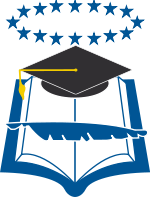 UNIVERSIDAD DE GUAYAQUILUNIDAD DE POSTGRADO, INVESTIGACIÓN Y DESARROLLOFORMATO DE PRESENTACIÓN DEL TEMA DE ESTUDIO DE CASODEL EXAMEN COMPLEXIVO COMO PROYECTO DE TITULACIÓNUNIVERSIDAD DE GUAYAQUILUNIDAD DE POSTGRADO, INVESTIGACIÓN Y DESARROLLOFORMATO DE PRESENTACIÓN DEL TEMA DE ESTUDIO DE CASODEL EXAMEN COMPLEXIVO COMO PROYECTO DE TITULACIÓNUNIVERSIDAD DE GUAYAQUILUNIDAD DE POSTGRADO, INVESTIGACIÓN Y DESARROLLOFORMATO DE PRESENTACIÓN DEL TEMA DE ESTUDIO DE CASODEL EXAMEN COMPLEXIVO COMO PROYECTO DE TITULACIÓNFORMA: UPID-001-2015 Instrucciones: Coloque en cada espacio lo solicitado. Con letras MAYÚSCULAS los Datos Generales.Utilice las filas en blanco para anotar otras observaciones.Instrucciones: Coloque en cada espacio lo solicitado. Con letras MAYÚSCULAS los Datos Generales.Utilice las filas en blanco para anotar otras observaciones.Instrucciones: Coloque en cada espacio lo solicitado. Con letras MAYÚSCULAS los Datos Generales.Utilice las filas en blanco para anotar otras observaciones.Instrucciones: Coloque en cada espacio lo solicitado. Con letras MAYÚSCULAS los Datos Generales.Utilice las filas en blanco para anotar otras observaciones.Datos GeneralesDatos GeneralesDatos GeneralesDatos GeneralesNombre del Estudiante:Nombre del Estudiante:Cédula:Cédula:Unidad Académica:Unidad Académica:Nombre del Programa de Postgrado:Nombre del Programa de Postgrado:Título de la propuesta (de 15 A 20 palabras):Título de la propuesta (de 15 A 20 palabras):Análisis de la propuesta.Análisis de la propuesta.Análisis de la propuesta.Análisis de la propuesta.Introducción. (Describa el objeto y campo de estudio en que se basa su propuesta)Introducción. (Describa el objeto y campo de estudio en que se basa su propuesta)Planteamiento del problema: (Descríbalo, y detalle posibles causas y efectos del mismo).Planteamiento del problema: (Descríbalo, y detalle posibles causas y efectos del mismo).Propuesta de solución: (Describa la propuesta brevemente, la solución al problema planteado).Propuesta de solución: (Describa la propuesta brevemente, la solución al problema planteado).Evaluación del Estudio de Caso.Evaluación del Estudio de Caso.Presentar un resumen de los puntos expuestos en un máximo de 200 palabras cada uno.  El planteamiento del Estudio de Caso debe ser en base a la metodología de investigación (CUALITATIVA).Presentar un resumen de los puntos expuestos en un máximo de 200 palabras cada uno.  El planteamiento del Estudio de Caso debe ser en base a la metodología de investigación (CUALITATIVA).Presentar un resumen de los puntos expuestos en un máximo de 200 palabras cada uno.  El planteamiento del Estudio de Caso debe ser en base a la metodología de investigación (CUALITATIVA).Presentar un resumen de los puntos expuestos en un máximo de 200 palabras cada uno.  El planteamiento del Estudio de Caso debe ser en base a la metodología de investigación (CUALITATIVA).Otras ObservacionesOtras ObservacionesOtras ObservacionesOtras ObservacionesFirma del EstudianteFecha Recibido por:Fecha 